OYMALITEPE İLKOKULU ÖĞRENCİ KULÜPLERİ VE ÖĞRENCİ ADLARI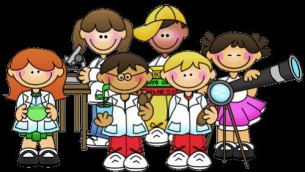 SOSYAL YARDIMLAŞMA KULÜBÜ1/A Filiz YILDIRIM1/A  Berkay YILDIRIM1/A Sümeyye AYDIN1/A Görkem AYDIN2/A Arda Barış ŞAHİN2/A İdris Nebi KORKMAZ3/A Gülden YILDIRIM3/A Arzu TUNA3/A Özgür URAL4/A Atakan YILDIRIM4/A Furkancan AYAS4/A Ufukhan ÖZCAN4/B Ahmet Muhammet AYDIN4/B Caner ÖZCAN4/B Yusuf İslam ŞAHİN4/B Aysun TUNA